基隆市立碇內國中112學年度第2學期期初校務會議學務處報告事項ㄧ、第一次服儀檢查為2/16註冊日，感謝各班導師協助。二、本學期朝會安排及班會安排詳見附件1及2。三、本學期代導師名單稍作更動，詳見附件3。四、112-2新學期掃區已於上學期末發放給導師們，因為班級數的關係，所以掃區幅員擴大，掃廁所次數也會增加，感謝老師們協助指導學生，辛苦了！廁所的輪掃次數，平均是每個班級2-3次。 本學期未安排打掃的區域，衛生組將安排小義工維護。內、外掃區的掃具麻煩老師確實清點，並將多餘的掃具還回衛生組循環再利用，避免堆放閒置掃具。 (開學打掃前，請先將海綿拖把泡軟再使用，以避免損壞)五、班上112-1的服務學習卡，煩請老師們協助收齊後登錄全誼系統KEY-IN完成，並於2/23(五)前繳回。另外也再次提醒九年級老師們注意務必2/29全誼系統封存之前將學生服務學習時數KEY-IN完成。 (提醒老師，班上的「小老師」建議修改名稱為「班級服務」，再進行服務學習的登錄時數)六、本學期的服務學習時間，依舊維持每週二放學後一小時，請提醒同學如有需要請洽衛生組。七、整潔秩序的值週評分(第4週-第16週)，專任老師與導師皆平均一次，謝謝老師們的協    助附件16)。八、最近流感嚴重，請導師加強教室清消作業。九、下學期暖暖衛生所將與本校聯合舉辦菸害防制活動，預計活動時間為3/8-4/12，活動經費確認中，目前規劃為美術社海報創作，中午菸害防制影片欣賞，校慶菸害防制才藝競賽及擺攤有獎徵答。附件17十、訂於113/3/4起至113/6/3日，每周一第7、8節課實施。7、8年級社團實施方式請參閱社團實施辦法【共14次】。2/19、2/26、6/17、6/24因無第八節，請各班導師代課。另特別感謝本校陳俊榮老師、李孟龍老師、徐睿老師、蕭正雄老師、劉一敏老師師指導社團活動。十一、本學期各組承辦業務及活動如下：附件1        基隆市碇內國中112學年度第2學期班會活動  113.01.30**班會活動為每週二第4節課。                                         附件2112學年度第2學期主持朝會輪序表

附件3112學年度第2學期代導師名單附件4基隆市立碇內國民中學112學年度第2學期幹部訓練實施計畫主旨：促使新任幹部熟悉本身職責及業務，使之具備領導處理能力，以協      助導師推展班務，服務同學。內容：說明各幹部職責、業務、作業流程、注意事項、如何領導協調等。時間：113年2月17 日(六)、2月19日(一)、2月20(二)午休時間分別舉行。講習地點、時間、指導老師安排情形如下：五、講習期間所需資料，請各指導老師提供。六、參加講習幹部須依表訂時間，攜帶原子筆、紙張，紀錄老師所說之重點，並準時前往指定地點集合。如有變更，將另行通知。七、本辦法陳校長核可後實施。附件5  基隆市立碇內國民中學112學年度第二學期班會主題與討論題綱(草案)※班會會議程序：1.班會開始2.主席報告3.各股長報告4.主席請同學討論“參考主題與提綱”5.臨時動議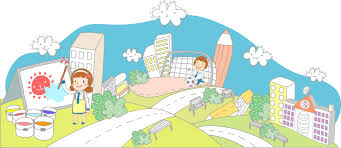 6.導師講評7.會議結束※班長注意事項：1.請於班會前至學務處的班級櫃領取班會紀錄簿2.提醒負責同學將該週「討論題綱」寫在黑板上，督導該週的紀錄確實填寫。(班會紀錄簿每欄皆須填寫，「討論提綱」務必填寫提綱的題目及討論結果；「臨時動議」若班上無臨時動議，則請填寫此張的實踐規條)。5.請於每週四放學之前，將班會紀錄簿繳回學務處的班級櫃。附件6基隆市立碇內國民中學112學年度聯課(社團)活動實施辦法一、依據：本辦法參酌108課綱校定課程暨各國中學校社團活動課程實施辦法，依課發會決議訂定。二、主旨：為培養學生於學科以外參與社團活動興趣，俾使學生於社團中充實知能，並發揮學生特殊潛能，以求均衡發展。三、預期目標：（一）符合國民中學學校多元社團精神。（二）運用校內外人力資源，提供學生多元的學習機會及擴大學習領域，以培養學生多元的興趣與能力。（三）結合現有校內團隊社團化，提供增加練習時間。四、實施對象：本校七、八年級學生為主。五、實施時間：113年3月4日至113年6月3日止，每週一15:00-16:40，共計14次（如有異動，以學校行事曆公布日期為準）。六、實施方式：（一）七年級：共開設7個一般性社團，採多元選修方式實施社團教學，各社團人數以15人為原則。（二）八年級：共開設7個一般性社團，採多元選修方式實施社團教學，各社團人數以15人為原則。（三）專長性社團：共開設7個社團(藝文、話劇、直笛、管樂、合唱、創客、灌籃高手)，除管樂外，於期初針對七、八年級學生進行甄選，入選者得加入該社團。七、師資來源：（一）一般性社團：主要由外聘教師授課，若不足則尋求校內教師支援。（二）專長性社團：於校內外遴選具該專長之教師加以指導。（三）管樂團：遴聘校外專業師資進行指導。八、參加專長性社團的同學不得無故退社，並需經該社團指導老師、導師及學務處同意後，才得以調整社團。無故退社者，一律依校規處分。九、本辦法經校長核可後實施。A專長性社團：B一般性社團◎社團上課時間：3/4、3/11、3/18、3/25、4/1、4/8、4/15、4/22、4/29、5/6、5/13、5/20、5/27、6/3，共計十四次，每週一的第七、八節。附件7基隆市立碇內國民中學113年度民防團訓練實施計畫(草案)依據：府授基警防字第1120152721號，基隆市112年度民防團隊編組訓練演習服勤及支援軍事勤務辦法。目的：為確保國土安全，統一編組運用民力，實施民間自衛、自救，協助維持地方治安，加強空襲防護，減低人民生命傷亡及財產之損害，完成編組、召集等整備，以因應任務需要。執行「民防法」相關子法，俾利民防團隊編組與演訓及推展民防工作，積極保障民防人員權益，健全民間自衛、自助功能，以達平時防災救護、維護治安，戰時有效支援軍事勤務。三、服勤範圍： 防空疏散避難及空襲災害防護、協助搶救重大災害、協助維持地方治               安或擔任民間自衛。訓練日期與時間：全民國防教育以及災害防護、避難疏散等課程規劃實施時間。 (二) 加強教職人員防災與危機應變之能力課程。1. 訓練時間：結合113年北北基桃聯合災害防救萬安演習時間辦理避難演習。2. 訓練地點：本校校園。3. 參加人員：全體教職同仁及學生。(三)民防相關法令釋義以及全民國防教育（含支援軍事勤務要領）、反恐課程等。1. 訓練時間：113年 5月20日(待聘，預計安排於週一11:00-12:00)。2. 訓練地點：本校專科大樓會議室（1F）。3. 訓練師資、教官：商請基隆市警察局遴聘講座支援。4. 訓練方式：課程以「精簡實用」為原則，採教官講解、電化教學等方式實施。5. 參加人員：行政同仁務必出席訓練，無課務之專任教師及導師可酌情參加。6. 研習時數：參加該項訓練課程之教職員工得核發1小時研習時數。五、本計畫陳校長核示後實施。附件8基隆市立碇內國民中學學生代表會設置辦法一、主   旨：1. 增進學生凝聚共同意見與表達看法之素養，培養學生領導能力，提升學生民主法治素養。2. 培養學生參與學校公共事務的能力，暢通學校與全體同學之溝通管道。二、學生代表會之組織與運作：學生代表會由全校每班選出一位班級學生代表組成，任期二年半。各年級班級學生代表互選一名年級學生代表。八年級年級學生代表為全校學生代表會會長，七、九年級年級學生代表為全校學生代表會副會長。學生代表會會長得依學生代表會組織章程之規定，組織「碇內國民中學學生代表會」，並得提名學生代表會幹部，經各班學生代表同意後任命。由校長、學務主任、活動組長及教師代表組成輔導團，負責輔導與協助學生代表會之運作。三、選拔標準： 品性端正、學習認真，具服務熱忱與奉獻精神。熱心公眾事務，具良好溝通表達能力。能整合班上同學意見並忠實表達者。無記過以上懲戒記錄者。四、年級學生代表選拔方式： 每班依選拔標準經由班會初選，選出班級學生代表一名。各班班級學生代表互相推選，選出各年級年級學生代表一名。由年級學生代表召開全校學生代表會議（由各班班級學生代表組成），訂定「基隆市立碇內國民中學學生代表會組織章程」，報請全校行政會議核備通過。五、學生代表會之任務：      1. 參與學校內部與學生相關活動之規劃、設計、執行。     2. 召開學生代表大會，針對學生與學校事務提供建言。     3. 學校法定委員會之當然學生代表。五、選舉程序：七年級班級學生代表選舉：由導師和學生在第二學期選出一名班級學生代表，即為該班之班級學生代表。年級學生代表選舉：於班級代表選出後，召開全校學生代表會議，由各班班級學生代表推選出各年級學生代表。六、本辦法陳校長核准後實施。基隆市立碇內國民中學112學年度七年級班級學生代表推薦表                                         導師簽章： 請於3/4(一)前將推薦表送交學務處活動組。附件9基隆巿立碇內國中112學年度27週年校慶系列活動實施計畫(草案0131)主旨：為凝聚師生情誼，增進社區家長聯誼，促進身心健康主辦單位：碇內國中、碇內國中家長會承辦單位：本校各處室活動時間：113年4月12日(星期五)活動地點：本校各場館系列活動：經費：從本校年度預算、家長會經費支應。本計畫經校慶籌備會議討論，陳校長核可後實施。附件一  校慶慶祝活動流程：基隆市立碇內國中112學年度27週年校慶系列活動暨菸害防制 「才藝大賽」 實施計畫目的：倡導青少年正當休閒活動，營造優質校園生活。發揮學業外的各項潛能，展現青少年快樂活發的生活內涵。讓學生秀出自我，訓練膽識。  對象：(1)七、八年級同學，不限隊數，不得跨班，可單人或團體。      (2)九年級同學，可以跨班組隊參加。(僅九年級可以跨班)實施方式：初選：暫訂113年4月8日(一) 午休，共選出優勝的前六隊。決賽：113年4月12日(五) 9：00-10：00活動地點：體育館2樓。表演內容：動態的各類形式才藝表演（如樂器演奏、話劇、歌唱、魔術、口技、相聲、雙簧、溜溜球、滑板、扯鈴、模仿秀等）－每隊表演時間以5分鐘為限。四、若校內伴唱帶無參賽者所選唱之歌曲，參賽者需自備伴唱CD，且需去除「人聲導唱」。五、評審：由學務處邀請老師擔任。六、獎勵：取優選前四名第一名:獎狀一只，嘉獎2次，獎學金500元。 第三名:獎狀一只，嘉獎1次，獎學金200元。第二名:獎狀一只，嘉獎2次，獎學金300元。 第四名:獎狀一只，嘉獎1次，獎學金100元。 七、經費來源：由家長會經費支應。     八、本計畫陳  校長核可後實施。------------------------------------------------------------------------------112學年度27週年校慶系列活動「才藝大賽」報名表      _________班導師簽名：_________________________(報名表請於3月8日(五)前交至學務處活動組)基隆市立碇內國中112學年度27週年校慶系列活動「教師盃」卡拉OK大賽計畫宗旨：藉此活動讓本校老師展現美好的歌聲，並以熱鬧歡喜的氣氛慶祝20週年校慶，           並透過本次比賽增進全校師生的向心力及情感交流的機會。參加對象：全校教職員工。(請各辦公室盡量能推派一位教職員工參賽)比賽時間：113年4月12日(五) 上午9：00活動地點：體育館2樓評審：將聘請音樂、表演及相關教師擔任評審。評分標準：獎勵辦法：取優勝前三名   第一名:獎狀一只，獎金陸佰元   第二名:獎狀一只，獎金參佰元          第三名:獎狀一只，獎金貳佰元經費來源:由家長會經費支出。若校內伴唱帶無參賽者所選唱之歌曲，參賽者需自備伴唱CD，且需去除「人聲導唱」。本計畫陳  校長核可後實施。---------------------------------------------------------------------------------------------------------------------------112學年度27週年校慶系列活動—「教師盃」卡拉OK大賽報名表【卡拉OK大賽】請老師們能夠熱情踴躍參與 附件10基隆巿立碇內國中112學年度歡送畢業生海報製作競賽實施計畫(草案)一.目的：表達在校同學對畢業生的祝福。二.實施對象：七、八年級在校生。三.格式規定：1.海報篇幅一律以半開、直式製作。               (紙張由學務處提供，亦可自行準備)2.內容須詳細具體，以富創意為原則。3.書寫時請勿用簡體字。4.參賽同學的班級、姓名請於海報背面註明。5.一件作品可由1-4人獨立或共同設計，七、八年級每班至少遴選一件參賽。四.收件日期：113年5月20日（星期一）截止收件。五.評審方式：由本校美術及綜合領域教師擔任評審。六.評分標準：構圖創意及技巧 40﹪、圖畫內容 30﹪、色彩應用20﹪、整體感10﹪七.獎勵辦法：各年級錄取優勝作品三件，頒發獎狀乙只，並記嘉獎一次以茲鼓勵。第一名參賽作品另頒發每位選手獎品一份。八.得獎作品將於5月24日至6月7日公開展覽。九.本計畫陳校長核可後實施。--------------------------------------------------------112學年度 歡送畢業生海報製作競賽 報名表    美術老師簽章：                 導師簽章：               請於4月26日（星期五）前將報名表交至學務處活動組附件11 基隆市碇內國民中學112學年度第25屆畢業典禮實施計畫(草案)一、目的：提高畢業生感恩情懷，促進師生之間情感。二、日期： 113年6月7日（週五）14：00~15：45。三、地點：本校體育館二樓。  四、典禮籌備：成立籌備委員會，於113年4月22日(一)11:05在會議室召開籌備會議。  籌備委員會由校長、各處室主任、行政同仁、美術老師、表演老師及畢業班導師共同組成。五、參加人員：畢業生共116人；服務學生約20人；全校教職員工約70人。六、典禮程序：  七、各項附件：工作分配表如附件一，會場位置分配如附件二，經費概算表如附件三。八、為配合場地整理、佈置與彩排，請教學組協助相關工作人員課務公假排代：  1. 6/6(四)第5-6節教務處協助頒獎同仁(教學組、註冊組) 、兩位司儀老師。6/6(四)第5-7節學務主任、活動組。6/6(四)第7節表演老師。  2. 6/7(五)第6-7節教務處協助頒獎同仁(教學組、註冊組)學務主任、活動組、兩位司儀老師。  3. 6/7(五)上午相關工作人員課務公假排代。九、本計畫經畢業典禮籌備委員會討論，陳校長核可後實施。基隆市碇內國民中學112學年度第25屆畢業典禮工作分配表九年____班各獎項受獎學生名單回報表受獎獎項：學習領域成績優良獎第一名（市長獎）---------------------- ------每班一名學習領域成績優良獎第二名（議長獎）-----------------------------每班一名學習領域成績優良獎第三名（處長獎）-----------------------------每班一名奮發向上獎              （區長獎）-----------------------------每班一名傑出貢獻註               （家長會長獎）---------由相關處室依實際狀況提報（資格為在校期間曾代表學校獲巿級(含)以上各類競賽個人前六名或團體前三名）堅持不懈獎              （校長獎）------------------------依實際狀況列出熱心服務註               （校長獎）------------------------依實際狀況列出（遴選方式：長期在各處室擔任義工，行為良好、認真負責，由各處室提報）領取畢業證書代表 ----------------------------------------------每班一名敬業樂群獎-------------------------------------------------每班一至二名  導師簽章： ___________    本表請於5月27日（一）前交至註冊組，謝謝！附件12 基隆市立碇內國中112年度第二學期SEL情緒教育入門研習實施計畫壹、依據： 本校友善校園實施計畫。貳、目標：一.培力本校教師發展班級經營策略及能力，並落實於教學實務現場。二.強化親師溝通技巧與教師正向管教知能，杜絕校園違法或不當管教事件。參、辦理單位：一.主辦單位：基隆市政府教育處。二.承辦單位：基隆市碇內國中。肆、實施日期：113年2月15日，週四上午10:10- 11:50。伍、參加對象：碇內國中教職員工，計70名。陸、辦理地點：碇內國中視聽教室。柒、課程主題：SEL情緒教育入門。捌、師資: 張嘉紋 臨床心理師    1.學歷: 東吳大學心理系研究所臨床心理學組    2.經歷:      新光醫院復健科早期療育臨床心理師      國泰綜合醫院神經內科臨床心理師      國民健康署青少年諮詢網站兼任臨床心理師      台北市教育局親職深耕計畫協同主持人      新北市高風險家庭關懷服務兼任臨床心理師      新北市兒童心理健康促進方案講師 3.現職 :       芯福里情緒教育推廣協會講師      心禾診所臨床心理師      力人心理治療所臨床心理師      東吳大學心理系兼任講師      早療社區資源中心臨床心理師      犯罪被害人保護協會分會督導捌、報名及研習時數核計方式:
    一.請參加教師於113年  月   日前至全國教師進修網報名，研習序號:           。二.全程參與者核予研習時數2小時。玖、預期效益：一.預計透過專業成長教育，完成教師班級經營增能，創造友善校園，促進學生健全   發展。二.透過教師班級經營增能與培力研習引領教師班級經營的技巧與方法，進而成功經   班級與提升親師溝通能力。拾、經費來源:碇內國中校內經費。拾壹、本計畫奉可後實施，修正時亦同。附件13基隆市立碇內國民中學112學年第二學期交通安全教育實施計畫壹、依據：學校及社會交通安全教育執行作業要點貳、實施目標：一、培養學生之交通安全知識，並能遵守現行交通規則，以維護交通秩序。 二、維護學生行的安全，防範交通事故發生，以確保學生通學安全。三、先由學生本身做起，進而影響及家庭，擴大到社會，俾能共同遵守交通規則，維護社會秩序。 四、結合學校及社會交通安全教育，妥善運用社會資源，建立共識，發揮整體交通安全教育之效果。叁、實施原則：一、交通安全教育，應視為學校課程之一部份，而非附屬性的課程，其內容應力求生活化。二、交通安全教育，應與學校行政各部門之計畫相配合，並與各領域教育密切連絡，使之融入各領域教學。三、交通安全教育之實施，需長期規劃、長期實施，並確實落實在生活教育之中，形成學童良好的守法態度和生活習慣。	四、交通安全教育是學校、家庭、社會相互配合之教育工作。五、推行交通安全教育，需充實設備，佈置環境，並力求切合實際情境，提高境教效果。六、交通安全教育，特別重視日常生活之交通秩序，並能隨機指導，以養成正確之觀念，適應現實社會之環境。 七、交通安全之教學，應儘量運用照片、影片、簡報、動畫、實物等教具以提高學習興趣，並隨機實施演示活動，加深印象。肆、實施要領：一、組織交通安全教育推動小組 二、交通安全教育融入教學：    1.規劃將交通安全教育融入綜合活動領域課程。      2.規劃將交通安全教育融入社會領域課程。	  3.規劃將交通安全教育融入資訊科技領域課程。  三、規劃交通路線：1.調查學生上下學路線，選擇最安全之路線上下學。2.各年級依學生放學接送方式分成三大路線（一）校門口搭乘公車，與家長接送。（二）校門口左轉東碇路。（三）校門口右轉源遠路。  四、舉辦交通安全各項競賽： (一)舉辦動靜態才藝競賽，提升學生對交通安全的認知。 (二)朝會中宣導交通安全教育,並舉辦相關教學活動。  五、各項宣導活動：(一)利用週會時間，安排交通安全專題演講。(二)於學校家長日宣導交通安全知識。(三)於校慶園遊會中設置交通安全宣導攤位，讓學生從參觀中體認遵守交通規則的重要性。  六、交通安全環境佈置：(一)於適當情境設置標誌或標線及動線。(二)利用宣導海報與布條增進學生交通安全常識。(三)設立交通安全教學資源教室，陳列各項宣導海報及交安資料。  七、組織交通愛心導護志工：(一)徵求有愛心之學生家長、熱心人士參加，由學校給予裝備及訓練編組。(二)依志工們個人時間分配執勤路口，協助學生安全上下學。 八、設置愛心商店：依據學生放學路隊行走之道路及學校附近學區規劃，並          於朝會中宣導。  九、製作學區安全地圖：    (一)喚起社區民眾對學區內學童上下學安全的關心與重視，建置校園安心         走廊。    (二)學校與警政單位、里長、家長及社區居民合作，整治學區內治安死         角，並加強巡邏。(三)與學區愛心商店合作，共同維護學童安全。伍、獎勵辦法：一、交通服務隊之工作考核，由生教組長記錄，表現良好者，期末由學校頒贈獎狀鼓勵。二、參加各項競賽成績優良之學生由校長頒發獎狀以玆鼓勵。三、對推行交通安全教育工作表現優異之同仁及交通志工服務隊員，學務處報請校長或相關單位獎勵之。陸、本實施計畫經交通安全教育推動小組討論通過後實施。附件14基隆市碇內國中112學年度品德教育--志學禮暨童軍活動實施計畫(暫訂)依據：
(一)教育部品德教育促進方案。
(二)教育部國民及學前教育署補助辦理學生事務與性別平等教育及輔導工作要點。
(三)112學年度教育部國民及學前教育署補助辦理品德教育推廣與深耕學校實施計畫。實施目標:
(一)培養「品德核心價值」:指人們面對自我或他人言行，基於知善、樂善及行善之道德原則，加以判斷、感受或行動之內在根源與重要依據，其不僅可彰顯個人道德品質，並可進一步形塑社群道德文化：諸如「尊重生命、孝悌仁愛、誠實信用、自律負責、謙遜包容、欣賞感恩、行善關懷、公平正義、廉潔自持」等。
(二)行為準則:   
奠基於品德核心價值，加以具體落實於現代生活的不同情境中各個群體的言行規範。三.預期目標   （一）藉由對在地龍門山的情感，感受健走與攀登過程自我挑戰之意義與價值，培養學生不         屈不撓、奮勇向前的精神，並深化學生愛家愛社區的情懷。   （二）健走過程中撿拾垃圾，在淨山活動中培養學生具有利他精神，愛護環境做公益、環保           與永續，實踐童軍教育中「日行一善」的意義。   （三）培養學生團隊合作，養成互助的精神。    (四) 符應12年國教理念，結合社區戶外與山野教育，進而體驗、探索，落實運動生活          化，並鼓勵學生勇於挑戰，以作為未來努力向上之根本。
    (五) 期許同學們好好思考，在「志學之年」，對自己的未來有何期望。四、 主辦單位：基隆市政府。     承辦單位：基隆市碇內國中學務處五、活動對象：以本校九年級學生及教師為主，學生名額暫定50人。六、活動方式：   （一）活動日期：113年5月22日(暫定九年級會考後)，共5小時(8:30~13:30)。   （二）活動地點：龍門山步道。   （三）活動預定進程：
        1.113年4月中發放報名表暨家長同意書        2.113年4月底前繳交報名表暨家長同意書        3.113年5月22日(暫定九年級會考後)龍門山健行、淨山八、注意事項：    (一)有心血管疾病、氣喘等不能承受體能訓練及體能負擔者，請勿報名。    (二)隨身裝備：1.著輕便登山裝、遮陽帽、毛巾、長袖衣、運動褲、運動鞋、登山背包.。                  2.可準備一套備換衣物。                  3.零食、開水請自備。                  4.自行攜帶輕便雨衣、健保卡、身分證、少量現金。    (三)參加本活動後填寫心得，經學務處認證後，予以紀念徽章。九: 經費：經費來源以112學年度教育部國民及學前教育署補助辦理品德教育推廣與深耕學校實          施計畫經費支應。 十、本計畫呈校長同意後實施，修正時亦同。 基隆市碇內國中112學年度品德教育--志學禮暨童軍活動流程 (暫訂)
一、活動日期：113年5月22日(暫定九年級會考後)，共5小時(8:30~13:30)。註： 一、整個行程約2.5～3小時，請攜帶易保存的食物及足夠飲用水，以保持體能。二、只留下足跡，不留下垃圾；只帶回愉悅心情，不帶回山上一草一木。【工作人員分配表】附件15基隆市立碇內國中整潔、秩序評比競賽辦法主旨：透過整潔、秩序評比競賽之實施，培養學生班級團隊之榮譽感，並藉此提升校園整體環境之整潔與安寧，營造優質校園。實施目標：培養學生班級團隊之榮譽感，提升班級向心力。提升校園學習環境之整潔、美觀與安寧，改善學習環境。實施方式：評分時間：秩序評比競賽分於早自習、朝會、午休時間。整潔評比競賽分於第一節下課、午休時間。評分人員：值週導護：依照教師值週表，由學校教師擔任。組長：由衛生組長及生教組長擔任。各班幹部：依照各班幹部值週表，由風紀股長及衛生股長擔任。評分糾察：由整潔與秩序評分義工擔任。整潔、秩序評分每週統計一次，計分方式採加權計分方式：獎勵標準：                       1、 優勝獎章：採標準制，評分每週達90分者則通過標準，該班於朝（週）會時間  頒與優勝獎章。                     2、 獎狀嘉獎：同一學期內，該班累積整潔或秩序獎章數合計達八張者，全班予以嘉 獎乙次，並得以換發班級獎狀乙張。評分要項說明整潔每日評分項目範例注意事項：課桌椅旁與地面一項，標準為無垃圾（不可掛個人小垃圾袋）。衛生、環保股長未能盡責（含未能準時集合、未準時簽到、值周評分未到沒找職務代理人，及未能轉知同學相關行政公告事項等）。評分方式：評分時間：每日第一節下課及午休評分人員：值週導護老師與各班衛生股長，衛生股長每週輪排，以不評自己年級為原則。評分標準：加、扣分部分：衛生組長巡視各掃區、衛生糾察進行垃圾抽查秩序每日評分項目範例評分方式：評分時間：每日早自習、早自習預備時間(7：20~7：30)、午休及朝會。評分人員：值週導護老師與各班評分義工、學務處秩序導護義工，評分義工每週輪排，以不評自己年級為原則。生教組長巡堂、早自習預備時間(7：20~7：30)時依實際表現評分。評分標準：加、扣分部分：由全校老師進行提報，外堂課班級行進秩序不佳者，每被老師提報一次而外扣總分0.5分。申訴方式：如班級對整潔秩序評分優勝有疑義，可經導師同意後，向學務處提出分數查閱，以了解是否有分數錯誤之情況，以進行修改。本辦法經導師會議通過後實施、修正時亦同。附件16碇內國中112學年度第2學期值週老師整潔、秩序評分輪序表備註：早上秩序評分時間為7:30~8:00。中午整潔、秩序評分時間為12:30~12:50。碇內國中112學年度第2學期各班擔任整潔、秩序評分值週表備註：1.第一週至第三週為評分人員教育訓練。2.每日評分前五分鐘至學務處拿評分表，評分後送回。3.早上秩序評分時間為7:30~8:00。
  中午整潔秩序評分為12:30~12:50(衛生股長只評午休)。4.請依輪值時間確實評比，評分不能有他人隨同，請假需找班上股長替代。附件17 基隆市暖暖區衛生所112年度無菸校園健康月活動計畫書~菸煙一熄 健康就贏~目的：為加深青少年族群對菸品/電子煙危害的認知度，結合基隆市暖暖高級中學共同辦理無菸校園健康月活動，擬透過菸害防制影片欣賞、拒菸繪畫創作及菸害作品展示、校慶園遊會拒菸攤位等活動，讓同學們了解拒菸技巧、菸品對身體危害等認知，避免青少年因好奇而接觸菸品及電子煙。辦理單位：主辦單位：基隆市衛生局、基隆市暖暖區衛生所。協辦單位：基隆市碇內國中。實施對象：基隆市碇內國中全校師生。實施時間：113年3月8日(星期一)~13年4月12日(星期六)。實施方式/課程內容：菸害防制影片欣賞: 113年3月8日~4月1日運用班會課在各班級教室內播放拒菸微電影，藉由影片內容探討菸害及相關案例。反菸繪畫創作及展示: 113年4月2日~4月12日請美術社團學生創作與菸害議題相關之海報作品，並將作品展示於學校穿廊一個月。113年4月12日透過校慶園遊會設置菸害闖關攤位，藉由遊戲方式向同學說明菸品、電子煙對身體之危害，同時舉辦有獎徵答小遊戲，答對問題者可獲得獎品乙份。預期效益：期望透過本次無菸校園健康月活動，使基隆市基隆市碇內國中之學生皆認識菸品、電子煙之危害，並以實際行動拒絕菸品、電子煙，營造無菸健康校園。預估金額及經費來源：擬由113年衛生企劃-業務費-ㄧ般事務費(綜保計畫-菸害計畫)項下支付。背景布幕文字內容：「任何人不得提供或協助菸品予未滿18歲者，違者處新台幣2仟至1萬元罰鍰」「國民健康署、基隆市衛生局 關心您的健康  本經費來自菸品健康福利捐 廣告」人形立牌文字內容：「國民健康署、基隆市衛生局 關心您的健康本經費來自菸品健康福利捐 廣告」附件18   基隆市立碇內國民中學112學年度校慶運動會田徑競賽規程主旨：配合校慶，促進學生強健體魄及身心健康；奠定學生體育之基礎。主(承)辦單位：碇內國中學務處體育組協辦單位：健康與體育領域 比賽時間：4月11~12日(星期四~五)開始比賽項目：1、個人項目：2、團體項目：1600公尺大隊接力（共16人，原則上男女生各8人，女生前8，男生後8棒，不得重複!如遇男生人數不足得以女生替補；女生人數不足，則以後序棒次向前遞補後，由第一棒同時擔任最後一棒為之）。另團體錦標，依個人項目名次換算積分計算。報名須知：1.個人項目，每一項目，每班限報名一人，且不得重複報名。（大隊接力不受此限）2.報名時間：3月25日(星期一)前填妥報名表後交至體育組彚整。競賽規則：田徑賽均依照中華民國最新田徑賽競賽規則辦理。為維護競賽安全，所有項目均不得打赤腳；大隊接力不得穿著釘鞋。個人項目名次積分依序為4.2.1分；無故未參加比賽者，扣團體積分2分。遇團體積分相同時，以獲取各項目較佳名次數為判定依據，較佳名次多者為勝。獎勵：各年級單項比賽分別取前3名。各單項前2名頒予獎狀乙禎、嘉獎2次，第3名頒予獎狀乙禎、嘉獎1次。大隊接力比賽，各年級前3名頒予錦旗乙面(參加同學分別嘉獎2.1.1次)，另各年級第一名班級，將優先列為對外參加比賽之參考。團體錦標各年級前3名班級分別頒予錦旗1面(全班同學分別嘉獎2.1.1次)。打破本校最高紀錄同學，另外予以小功1次獎勵。本計畫陳  校長核可後實施，修正時亦同。基隆市立碇內國中112學年度校慶田徑賽報名表班級：       導師簽章：        體育教師：        康樂股長：賽 程 表上午01.國一、國二、國三女生100公尺點名．．．．．．．．．．．．．．10：0002.國一女生鉛球（共5人，取3名）．．．．．．．．．．．．．．．10：0003.國一女生跳遠（共5人，取3名）．．．．．．．．．．．．．．．10：0004.國一女生100公尺決賽（5人分2組，計時取前3名）．．．．．．10：1005.國一、國二、國三男生100公尺點名．．．．．．．．．．．．．．10：1006.國二女生100公尺決賽（5人分2組，計時取前3名）．．．．．．10：1507.國三女生100公尺決賽（5人分2組，計時取前3名）．．．．．．10：2008.國一、國二、國三女生200公尺點名．．．．．．．．．．．．．．10：2009.國二女生鉛球（共5人，取3名）．．．．．．．．．．．．．．． 10：2010.國二女生跳遠（共5人，取3名）．．．．．．．．．．．．．．．10：2011.國一男生100公尺決賽（5人分2組，計時取前3名）．．．．．．10：2512.國二男生100公尺決賽（5人分2組，計時取前3名）．．．．．．10：3013.國三男生100公尺決賽（5人分2組，計時取前3名）．．．．．．10：3514.國一、國二、國三男生200公尺點名．．．．．．．．．．．．．． 10：4015 國一女生200公尺決賽（5人分2組，計時取前3名）．．．．． ． 10：4016.國三女生鉛球（共5人，取3名）．．．．．．．．．．． ．．．．10：4017.國三女生跳遠（共5人，取3名）．．．．．．．．．．．．．．．10：4018.國二女生200公尺決賽（5人分2組，計時取前3名）．．．．． ． 10：5019.國三女生200公尺決賽（5人分2組，計時取前3名）．．．．．．．11：0020.國一男生鉛球（共5人，取3名）．．．．．．．．．．．．． ． ．11：0021.國一男生跳遠（共5人，取3名）．．．．．．．．．．．．．．．..11：0022.國一男生200公尺決賽（5人分2組，計時取前3名）．．．．．．．11：1023.國二男生200公尺決賽（5人分2組，計時取前3名）．．．．． ． 11：2024.國二男生鉛球（共5人，取3名）．．．．．．．．．．．．． ． ．11：2025.國二男生跳遠（共5人，取3名）．．．．．．．．．．．．．．．．11：2026.國三男生200公尺決賽（5人2組，計時取前3名）．．．．．．．．11：3027.國三男生鉛球（共5人，取3名）．．．．．．．．．．．．．．．．11：4028.國三男生跳遠（共5人，取3名）．．．．．．．．．．．．．..．．11：40下午29.國一1600m接力計時決賽（分2組，取3名）．．．．  ．．．．．．13：3030.國二1600m接力計時決賽（分2組，取3名）．．．．．．．．．．．13：5031.國三1600m接力計時決賽（分2組，取3名）．．．．．．．．．．．14：10*徑賽項目參賽選手，請於表訂時間提前至比賽起點處點名。*鉛球選手，請於比賽時間前5分鐘，直接至比賽場地點名。＊女生800m及男生1500m比賽時間為   4/11下午第5.6節進行112學年度校慶田徑賽暨大隊接力賽遇雨補賽時間表附件19基隆市碇內國中健康中心112學年度下學期護理工作行事曆附件20基隆市碇內國中健康中心112學年度下學期護理工作計畫依據學校衛生法目的(一) 充實學生健康促進之知能。(二) 預防及矯治學生身心缺點、疾病。(三) 增進學生身心靈健全之發展。(四) 增進全體師生之急救知能。計畫內容(一) 辦理視力檢查、健康檢查結果暨追蹤矯治之統計。(二) 辦理學生身高、體重測量。(三) 持續追蹤輔導上學期七年級學生健康檢查結果異常尚未矯治之事宜。(四) 辦理七年級學生健康檢查貧困學生矯治費補助申請事宜。(五) 健康促進-海報文宣之製作。(六) 提供健康諮詢與相關之衛教。(七) 負責學生及教職員工之傷病救護。(八) 辦理個案管理之工作。(九) 統計及分析各項檢查結果報表，並按時呈報上級單位。(十) 辦理學生團體平安保險投保及理賠申請之業務。(十一) 辦理傳染病防治等相關事宜。(十二) 辦理8年級女生人類乳突病毒(HPV) 第2劑疫苗接種事宜。(十三) 辦理臨時交辦之事項。實施時間表本計畫經陳  校長核准後實施，修訂後亦同承辦組長活動內容活動時程ㄧ、活動組譚淑婷老師(一)開學典禮2/17早自習ㄧ、活動組譚淑婷老師(二)幹部訓練2/17.19.20午休ㄧ、活動組譚淑婷老師(三)班會主題與討論題綱每週班會課ㄧ、活動組譚淑婷老師(四)聯課活動專長性社團：(1)體能性：田徑。(2)藝文性：直笛隊、話劇社、管樂團、藝術創作、合唱團。(3)體驗性：程式設計、童軍團、雷雕社、手做社、。社團開始3/4社團結束6/3每週一第7、8節共計14次2/19、2/26、6/17、6/24 4次社團時間請導師協助ㄧ、活動組譚淑婷老師(五)辦理活動 1.113民防團訓練計畫 2.學生代表設置辦法 3.校慶系列活動計畫 4.畢業海報實施計畫 5.畢業典禮實施計畫3/4收件截止5/19收件截止6/8二、生教組林旻慧老師一、宣導活動1、SEL情緒教育入門研習，講師:張嘉紋臨床心理師2.友善校園宣導(校長): 開學典禮二、服儀檢查1、第一次：導師協助：2/16註冊日。2、第二次：第7週3、第三次：第14週三、辦理活動1、交通安全教育實施計畫。2、品德教育志學禮活動2/15 10:00~12:002/17 7:30~8:005/22三、衛生組林素芬老師1.整潔、秩序評比競賽辦法1-1值週老師整潔序評分輪序表1-2衛生糾察評分週次表2.113年環境教育計畫第4~16週早、午休第4~16週早、午休四、體育組施志光老師1.班際田徑暨大隊接力競賽規程2田徑賽程表3. 田徑補賽時間表3/25報名;4/15 800m與1500m比賽五、護理師宋明女小姐(一)護理工作1.健康中心護理工作計畫2.健康中心護理工作行事曆週次日期週  會  活  動承辦處室備註12/17開學典禮-友善校園宣導(早自習)學務處78922/20七、八年級單字競賽教務處782/21~2/22模擬考32/27適性輔導宣導(9)教務處943/5健康體適能飲食教育宣導學務處73/4第八節開始53/12技藝教育宣導(8)輔導室8性別平教影片欣賞63/1973/26段考週段考3/26~3/2784/2性別平等教育宣導(班)輔導室784/4~4/7清明連假94/9兩性情感教育宣導學務處84/12校慶104/16菸檳防治(臉部平權)宣導學務處84/18~4/19模擬考數學嘉年華(8)114/23八年級英語闖關(班) 教務處8124/30135/7段考週段考5/9~5/10145/14生命教育講座(班)輔導處78會考5/18-5/19155/21直笛比賽(班)教務處7165/28家庭教育戲劇比賽教務處78176/4藝能科考試教務處畢典6/7186/11職涯達人講座(班)輔導處78第八節結束196/18段考週206/25段考週段考週次日  期全年級(星期一)七八年級(星期三)九年級(星期五)備註102/12-02/17暫停暫停2/17開學典禮*請各年級依表出席朝會。*遇行事曆各項既定活動時，暫停朝會；另如逢特殊原因需改變之際，學務處將再行事前通知。*請各主任依表擔任朝會主持，如遇假或公務無法主持時，請商派一位組長代表主持。        *因配合校隊練習時間及使用場地之故，九年級當日朝會如遇雨天，則暫停舉行。202/19-02/23校長暫停(模考)教務處 *請各年級依表出席朝會。*遇行事曆各項既定活動時，暫停朝會；另如逢特殊原因需改變之際，學務處將再行事前通知。*請各主任依表擔任朝會主持，如遇假或公務無法主持時，請商派一位組長代表主持。        *因配合校隊練習時間及使用場地之故，九年級當日朝會如遇雨天，則暫停舉行。302/26-03/01校長二二八補假(放假)暫停*請各年級依表出席朝會。*遇行事曆各項既定活動時，暫停朝會；另如逢特殊原因需改變之際，學務處將再行事前通知。*請各主任依表擔任朝會主持，如遇假或公務無法主持時，請商派一位組長代表主持。        *因配合校隊練習時間及使用場地之故，九年級當日朝會如遇雨天，則暫停舉行。403/04-03/08校長教務處七年級總務處 *請各年級依表出席朝會。*遇行事曆各項既定活動時，暫停朝會；另如逢特殊原因需改變之際，學務處將再行事前通知。*請各主任依表擔任朝會主持，如遇假或公務無法主持時，請商派一位組長代表主持。        *因配合校隊練習時間及使用場地之故，九年級當日朝會如遇雨天，則暫停舉行。503/11-03/15校長總務處八年級輔導室*請各年級依表出席朝會。*遇行事曆各項既定活動時，暫停朝會；另如逢特殊原因需改變之際，學務處將再行事前通知。*請各主任依表擔任朝會主持，如遇假或公務無法主持時，請商派一位組長代表主持。        *因配合校隊練習時間及使用場地之故，九年級當日朝會如遇雨天，則暫停舉行。603/18-03/22暫停(段考前一週)暫停(段考前一週)暫停(段考前一週)*請各年級依表出席朝會。*遇行事曆各項既定活動時，暫停朝會；另如逢特殊原因需改變之際，學務處將再行事前通知。*請各主任依表擔任朝會主持，如遇假或公務無法主持時，請商派一位組長代表主持。        *因配合校隊練習時間及使用場地之故，九年級當日朝會如遇雨天，則暫停舉行。703/25-03/29暫停(段考週)暫停(段考週)暫停(段考週)*請各年級依表出席朝會。*遇行事曆各項既定活動時，暫停朝會；另如逢特殊原因需改變之際，學務處將再行事前通知。*請各主任依表擔任朝會主持，如遇假或公務無法主持時，請商派一位組長代表主持。        *因配合校隊練習時間及使用場地之故，九年級當日朝會如遇雨天，則暫停舉行。804/01-04/05學務處(9服儀檢查)學務處(7-8服儀檢查)清明節(放假)*請各年級依表出席朝會。*遇行事曆各項既定活動時，暫停朝會；另如逢特殊原因需改變之際，學務處將再行事前通知。*請各主任依表擔任朝會主持，如遇假或公務無法主持時，請商派一位組長代表主持。        *因配合校隊練習時間及使用場地之故，九年級當日朝會如遇雨天，則暫停舉行。904/08-04/12校長輔導室七年級校慶暫停*請各年級依表出席朝會。*遇行事曆各項既定活動時，暫停朝會；另如逢特殊原因需改變之際，學務處將再行事前通知。*請各主任依表擔任朝會主持，如遇假或公務無法主持時，請商派一位組長代表主持。        *因配合校隊練習時間及使用場地之故，九年級當日朝會如遇雨天，則暫停舉行。1004/15-04/19校長教務處八年級教務處*請各年級依表出席朝會。*遇行事曆各項既定活動時，暫停朝會；另如逢特殊原因需改變之際，學務處將再行事前通知。*請各主任依表擔任朝會主持，如遇假或公務無法主持時，請商派一位組長代表主持。        *因配合校隊練習時間及使用場地之故，九年級當日朝會如遇雨天，則暫停舉行。1104/22-04/26校長暫停暫停*請各年級依表出席朝會。*遇行事曆各項既定活動時，暫停朝會；另如逢特殊原因需改變之際，學務處將再行事前通知。*請各主任依表擔任朝會主持，如遇假或公務無法主持時，請商派一位組長代表主持。        *因配合校隊練習時間及使用場地之故，九年級當日朝會如遇雨天，則暫停舉行。1204/29-05/03暫停(段考前一週)暫停(段考前一週)暫停(段考前一週)*請各年級依表出席朝會。*遇行事曆各項既定活動時，暫停朝會；另如逢特殊原因需改變之際，學務處將再行事前通知。*請各主任依表擔任朝會主持，如遇假或公務無法主持時，請商派一位組長代表主持。        *因配合校隊練習時間及使用場地之故，九年級當日朝會如遇雨天，則暫停舉行。1305/06-05/10暫停(段考週) 暫停(段考週)暫停(段考週)*請各年級依表出席朝會。*遇行事曆各項既定活動時，暫停朝會；另如逢特殊原因需改變之際，學務處將再行事前通知。*請各主任依表擔任朝會主持，如遇假或公務無法主持時，請商派一位組長代表主持。        *因配合校隊練習時間及使用場地之故，九年級當日朝會如遇雨天，則暫停舉行。1405/13-05/17校長學務處(7-8服儀檢查)學務處(9服儀檢查)*請各年級依表出席朝會。*遇行事曆各項既定活動時，暫停朝會；另如逢特殊原因需改變之際，學務處將再行事前通知。*請各主任依表擔任朝會主持，如遇假或公務無法主持時，請商派一位組長代表主持。        *因配合校隊練習時間及使用場地之故，九年級當日朝會如遇雨天，則暫停舉行。1505/20-05/24校長總務處七年級總務處*請各年級依表出席朝會。*遇行事曆各項既定活動時，暫停朝會；另如逢特殊原因需改變之際，學務處將再行事前通知。*請各主任依表擔任朝會主持，如遇假或公務無法主持時，請商派一位組長代表主持。        *因配合校隊練習時間及使用場地之故，九年級當日朝會如遇雨天，則暫停舉行。1605/27-05/31校長輔導室八年級輔導室*請各年級依表出席朝會。*遇行事曆各項既定活動時，暫停朝會；另如逢特殊原因需改變之際，學務處將再行事前通知。*請各主任依表擔任朝會主持，如遇假或公務無法主持時，請商派一位組長代表主持。        *因配合校隊練習時間及使用場地之故，九年級當日朝會如遇雨天，則暫停舉行。1706/03-06/07校長教務處七年級X*請各年級依表出席朝會。*遇行事曆各項既定活動時，暫停朝會；另如逢特殊原因需改變之際，學務處將再行事前通知。*請各主任依表擔任朝會主持，如遇假或公務無法主持時，請商派一位組長代表主持。        *因配合校隊練習時間及使用場地之故，九年級當日朝會如遇雨天，則暫停舉行。1806/10-06/14端午節(放假) 學務處八年級X*請各年級依表出席朝會。*遇行事曆各項既定活動時，暫停朝會；另如逢特殊原因需改變之際，學務處將再行事前通知。*請各主任依表擔任朝會主持，如遇假或公務無法主持時，請商派一位組長代表主持。        *因配合校隊練習時間及使用場地之故，九年級當日朝會如遇雨天，則暫停舉行。1906/10-06/23暫停(段考前一週)暫停(段考前一週)X*請各年級依表出席朝會。*遇行事曆各項既定活動時，暫停朝會；另如逢特殊原因需改變之際，學務處將再行事前通知。*請各主任依表擔任朝會主持，如遇假或公務無法主持時，請商派一位組長代表主持。        *因配合校隊練習時間及使用場地之故，九年級當日朝會如遇雨天，則暫停舉行。2006/26-06/30段考段考X*請各年級依表出席朝會。*遇行事曆各項既定活動時，暫停朝會；另如逢特殊原因需改變之際，學務處將再行事前通知。*請各主任依表擔任朝會主持，如遇假或公務無法主持時，請商派一位組長代表主持。        *因配合校隊練習時間及使用場地之故，九年級當日朝會如遇雨天，則暫停舉行。班級導師代導師備 註701陳麗巧徐睿、至伶＊	請各班導師遇假(不分假別)填具線上假單時，依表定之順序輪流與代導師交代班務，同時口頭轉知學務處；如遇特殊狀況而不及交待代導師之際，則學務處予以協助處理。＊	代導師名單依據由擔任該班任課教師予以排定。＊	依教師擔任行政及導師辦法，非擔導師之教師均具擔任導師之義務。＊	本學期代導師共需15×2=30人次，專任教師共7人，須代理4~5個班。702簡明毅至伶、宇綸＊	請各班導師遇假(不分假別)填具線上假單時，依表定之順序輪流與代導師交代班務，同時口頭轉知學務處；如遇特殊狀況而不及交待代導師之際，則學務處予以協助處理。＊	代導師名單依據由擔任該班任課教師予以排定。＊	依教師擔任行政及導師辦法，非擔導師之教師均具擔任導師之義務。＊	本學期代導師共需15×2=30人次，專任教師共7人，須代理4~5個班。703徐瑞恭至伶、宇綸＊	請各班導師遇假(不分假別)填具線上假單時，依表定之順序輪流與代導師交代班務，同時口頭轉知學務處；如遇特殊狀況而不及交待代導師之際，則學務處予以協助處理。＊	代導師名單依據由擔任該班任課教師予以排定。＊	依教師擔任行政及導師辦法，非擔導師之教師均具擔任導師之義務。＊	本學期代導師共需15×2=30人次，專任教師共7人，須代理4~5個班。704倪佳慧至伶、徐睿＊	請各班導師遇假(不分假別)填具線上假單時，依表定之順序輪流與代導師交代班務，同時口頭轉知學務處；如遇特殊狀況而不及交待代導師之際，則學務處予以協助處理。＊	代導師名單依據由擔任該班任課教師予以排定。＊	依教師擔任行政及導師辦法，非擔導師之教師均具擔任導師之義務。＊	本學期代導師共需15×2=30人次，專任教師共7人，須代理4~5個班。705劉一敏徐睿、至伶＊	請各班導師遇假(不分假別)填具線上假單時，依表定之順序輪流與代導師交代班務，同時口頭轉知學務處；如遇特殊狀況而不及交待代導師之際，則學務處予以協助處理。＊	代導師名單依據由擔任該班任課教師予以排定。＊	依教師擔任行政及導師辦法，非擔導師之教師均具擔任導師之義務。＊	本學期代導師共需15×2=30人次，專任教師共7人，須代理4~5個班。801涂佩儀孟龍、正雄＊	請各班導師遇假(不分假別)填具線上假單時，依表定之順序輪流與代導師交代班務，同時口頭轉知學務處；如遇特殊狀況而不及交待代導師之際，則學務處予以協助處理。＊	代導師名單依據由擔任該班任課教師予以排定。＊	依教師擔任行政及導師辦法，非擔導師之教師均具擔任導師之義務。＊	本學期代導師共需15×2=30人次，專任教師共7人，須代理4~5個班。802陳奕帆正雄、孟龍＊	請各班導師遇假(不分假別)填具線上假單時，依表定之順序輪流與代導師交代班務，同時口頭轉知學務處；如遇特殊狀況而不及交待代導師之際，則學務處予以協助處理。＊	代導師名單依據由擔任該班任課教師予以排定。＊	依教師擔任行政及導師辦法，非擔導師之教師均具擔任導師之義務。＊	本學期代導師共需15×2=30人次，專任教師共7人，須代理4~5個班。803鄭如君正雄、孟龍＊	請各班導師遇假(不分假別)填具線上假單時，依表定之順序輪流與代導師交代班務，同時口頭轉知學務處；如遇特殊狀況而不及交待代導師之際，則學務處予以協助處理。＊	代導師名單依據由擔任該班任課教師予以排定。＊	依教師擔任行政及導師辦法，非擔導師之教師均具擔任導師之義務。＊	本學期代導師共需15×2=30人次，專任教師共7人，須代理4~5個班。804周家榆孟龍、淑芳＊	請各班導師遇假(不分假別)填具線上假單時，依表定之順序輪流與代導師交代班務，同時口頭轉知學務處；如遇特殊狀況而不及交待代導師之際，則學務處予以協助處理。＊	代導師名單依據由擔任該班任課教師予以排定。＊	依教師擔任行政及導師辦法，非擔導師之教師均具擔任導師之義務。＊	本學期代導師共需15×2=30人次，專任教師共7人，須代理4~5個班。805黃麗玲正雄、淑芳＊	請各班導師遇假(不分假別)填具線上假單時，依表定之順序輪流與代導師交代班務，同時口頭轉知學務處；如遇特殊狀況而不及交待代導師之際，則學務處予以協助處理。＊	代導師名單依據由擔任該班任課教師予以排定。＊	依教師擔任行政及導師辦法，非擔導師之教師均具擔任導師之義務。＊	本學期代導師共需15×2=30人次，專任教師共7人，須代理4~5個班。901劉美惠徐睿、宇綸＊	請各班導師遇假(不分假別)填具線上假單時，依表定之順序輪流與代導師交代班務，同時口頭轉知學務處；如遇特殊狀況而不及交待代導師之際，則學務處予以協助處理。＊	代導師名單依據由擔任該班任課教師予以排定。＊	依教師擔任行政及導師辦法，非擔導師之教師均具擔任導師之義務。＊	本學期代導師共需15×2=30人次，專任教師共7人，須代理4~5個班。902陳秀霙文玲、孟龍＊	請各班導師遇假(不分假別)填具線上假單時，依表定之順序輪流與代導師交代班務，同時口頭轉知學務處；如遇特殊狀況而不及交待代導師之際，則學務處予以協助處理。＊	代導師名單依據由擔任該班任課教師予以排定。＊	依教師擔任行政及導師辦法，非擔導師之教師均具擔任導師之義務。＊	本學期代導師共需15×2=30人次，專任教師共7人，須代理4~5個班。903黃靖淑文玲、正雄＊	請各班導師遇假(不分假別)填具線上假單時，依表定之順序輪流與代導師交代班務，同時口頭轉知學務處；如遇特殊狀況而不及交待代導師之際，則學務處予以協助處理。＊	代導師名單依據由擔任該班任課教師予以排定。＊	依教師擔任行政及導師辦法，非擔導師之教師均具擔任導師之義務。＊	本學期代導師共需15×2=30人次，專任教師共7人，須代理4~5個班。904王美惠文玲、淑芳＊	請各班導師遇假(不分假別)填具線上假單時，依表定之順序輪流與代導師交代班務，同時口頭轉知學務處；如遇特殊狀況而不及交待代導師之際，則學務處予以協助處理。＊	代導師名單依據由擔任該班任課教師予以排定。＊	依教師擔任行政及導師辦法，非擔導師之教師均具擔任導師之義務。＊	本學期代導師共需15×2=30人次，專任教師共7人，須代理4~5個班。905廖芳美文玲、徐睿＊	請各班導師遇假(不分假別)填具線上假單時，依表定之順序輪流與代導師交代班務，同時口頭轉知學務處；如遇特殊狀況而不及交待代導師之際，則學務處予以協助處理。＊	代導師名單依據由擔任該班任課教師予以排定。＊	依教師擔任行政及導師辦法，非擔導師之教師均具擔任導師之義務。＊	本學期代導師共需15×2=30人次，專任教師共7人，須代理4~5個班。＊	請各班導師遇假(不分假別)填具線上假單時，依表定之順序輪流與代導師交代班務，同時口頭轉知學務處；如遇特殊狀況而不及交待代導師之際，則學務處予以協助處理。＊	代導師名單依據由擔任該班任課教師予以排定。＊	依教師擔任行政及導師辦法，非擔導師之教師均具擔任導師之義務。＊	本學期代導師共需15×2=30人次，專任教師共7人，須代理4~5個班。幹部名稱日 期講習時間地  點指導老師班    長2/17(六)午休時間專科2樓理化教室  譚淑婷組長副 班 長風紀股長2/17(六)午休時間瀚墨書坊林旻慧組長學藝股長2/17(六)午休時間2樓閱讀教室張沛軒組長午餐幹事2/17(六)午休時間會議室周珮琪主任設備股長2/17(六)午休時間教務處外走廊顧書華組長事務股長2/17(六)午休時間視聽教室楊秀姿組長輔導股長2/19(一)午休時間會議室陳盈如組長康樂股長2/19(一)午休時間體育館二樓施志光組長衛生股長2/19(一)午休時間體適能教室林素芬組長副衛生股長  2/19(一)午休時間體適能教室林素芬組長3C股長2/19(一)午休時間瀚墨書坊林旻慧組長資源回收股長2/20(二)午休時間體適能教室林素芬組長週 次日 期參考主題參  考  內  容班 會 討 論 題 綱202/20302/27友善校園 預防犯罪1.為什麼守法應從遵守班規、校規做起？2.日常生活中常見的犯罪事項有那些？3.好朋友借東西，可以不用事先說明嗎？1.你認為當今國中生最易觸犯的犯罪行為有哪些？2.「只要我喜歡，有什麼不可以？」你的看法為何？3.如何預防犯罪？403/05228連假228連假228連假503/12性別平等了解性別差異尊重性別關係1.講座的心得分享2.現在社會講求男女平等，你認為是否已經落實？並舉實例說明。603/19環境教育對於氣候變遷或空汙、能源、垃圾等環保問題，你對哪個議題比較有了解或關心呢？1.影片觀賞心得發表2.檢視自己的生活習慣：購買外食是否不拿免洗筷、塑膠吸管，或是自備購物袋、環保杯、筷等，眾多愛地球的方式中，你平時做到那些？如何實踐環保？703/26第一次段考(3/26-3/27)第一次段考(3/26-3/27)第一次段考(3/26-3/27)804/2防火教育1.防災防火，人人有責。一分預防，少一分傷害。 2.學校的安全維繫在全校師生的參與與協助。1.火災如何分類。 2.火災的逃生的狀況及方法。 3.火災時的逃生對策。 4.滅火原理與方法。904/09清明連假清明連假清明連假104/16校慶討論園遊會攤位討論園遊會攤位討論1104/23性  別平  等1.制止性騷擾、尊重他人。  2.學會意識身體的自主權及與他人的身體界線？1.性別、性別認同、性別氣質以及性取向都有個別差異，請問要如何做才能表示接納及尊重多元性別？ 2.你的生活經驗中是否有遇過性別歧視的例 子？你認為應該如何處理？3.如何與異性之間「尊重平等」的相處1204/30春   暉反   毒1.認識毒品及其危害2.藥物濫用之後果1. 我所知道的毒品有哪些？2. 如何拒絕與遠離菸檳與毒品之誘惑﹖1305/07菸害防制了解菸害對於學生的負面影 響，拒絕抽菸，進一步影響周 邊的人，成為一個無菸社會。1.你知道現在有哪些菸品的吸食形式？吸菸會對人體造成什麼危害嗎? 2.要是有親朋好友吸菸，我們可以從哪些方面勸導？1405/14第二次段考(5/9-10)第二次段考(5/9-10)第二次段考(5/9-10)1505/21家  庭教  育1.喚醒「珍惜家庭」的覺察2.懂得尊敬家中長輩、友愛手足1.如何和家人進行意見溝通？2.親子溝通時可以用哪些方式促進溝通效果？3.分享講座心得：家庭教育專題演講1605/28家庭教育戲劇比賽家庭教育戲劇比賽家庭教育戲劇比賽1706/04有  愛無  礙1.如何關懷協助有特殊需求的同學2.零拒絕、無障礙3.學校無障礙空間的設計建議1.試舉出你所認識的「面對生命逆境卻仍奮力向上之勇士」，並說明其值得敬佩的作為？2.面對這些逆境的勇士，你認為我們可有哪些具體行動協助他？1806/116/4藝能科考試6/4藝能科考試6/4藝能科考試1906/18生涯教育面臨未來全球化趨勢的競爭，你要如何提升你的競爭力？1.你自己的興趣為何？2.你認識哪一些職業達人？他們值得學習的地方是什麼？3.你對自己未來的生涯規劃有什麼樣的想法？或者是憧憬的工作？原因為何？2006/25國防教育透過國防教育的推動，讓國民從小培養愛國且支持國軍的觀念，作為保家衛國的堅實後盾。 1.國軍有分那些軍種? 2.國軍除了防衛國家的任務之外，還有什麼其他的任務？ 3.國中畢業生可以報考軍校嗎?社團直笛隊話劇社藝文社合唱社師資徐睿老師蕭正雄老師李孟龍老師鍾季霖老師人數13人11人13人17人地點音樂教室黑盒子劇場美術教室視聽教室社團管樂團創客社 灌籃高手社師資崔明智陳俊榮老師陳龍逸老師人數11人8人12人地點管樂教室創客教室體育館2樓七年級社團數學好好玩手語社手作社好好生活社童軍社桌球社英語會話社師資劉一敏老師古靜宜老師張嬌鑾老師得勝者團隊老師崔亮載老師葉宸甫老師張雁婷校長Reysel人數15人12人18人18人7人7人8人地點705教室704教室703教室702教室4F童軍教室桌球教室802教室八年級社團圍棋社西點烘焙社造型氣球社創意生科社童軍社桌球社英語會話社師資張彝隆老師游逸蓁老師周明安老師瑞工團隊老師崔亮載老師葉宸甫老師張雁婷校長Reysel人數15人18人12人15人7人8人7人地點803教室家政教室專科3樓分組討論教室生科教室4F童軍教室桌球教室802教室課程結合訓練時間訓練地點參加人員1新生訓練112年8月21日(一)體育館七年級全體師生2校務會議113年2月15日(四)會議室全校教職員工3開學典禮113年2月16日(五)體育館全校師生4幹部訓練113年2月17日(六)113年2月19日(一)專科大樓會議室各班幹部5消防演練112年9月26日(二)11:00-12:00校園七年級全體師生及行政同仁6國家防災日演練112年9月21日(四)演習預演：111.9.20 11:00-11:20正式演練：111.9.21        9:21-9:30校園全校教職員工生7各班班會主題討論112年9月14日(二)113年03月1日(二)各班教室各班學生8國語文競賽112年12月19日(二)11:00-12:00各項競賽場地七八年級各項競賽競賽員9七八年級綜合活動童軍課程112學年度第二學期各班七八年級各班學生10期初課發會113年3月1日會議室各領域召集人班  級座  號姓  名導師推薦原因自我介紹及具體優良表現                               請黏貼生活照一張                               請黏貼生活照一張校慶當日活動流程校慶當日活動流程校慶當日活動流程校慶當日活動流程校慶系列活動校慶系列活動校慶系列活動校慶系列活動活動內容時間地點負責日期活動名稱地點負責慶 祝 大 會管樂直笛開場主席致詞資深教師表揚8:00-9:00體育館學務處指導老師蕭正雄師學務處學務處人事室慶 祝 大 會管樂直笛開場主席致詞資深教師表揚8:00-9:00體育館學務處指導老師蕭正雄師學務處學務處人事室4月初田徑賽初賽田徑場學務處才藝表演決賽09:00-10:00各班導師學務處田徑賽(個人)10:00-12:00田徑場學務處大隊接力決賽13:30-14:30田徑場學務處校慶慶祝活動內容時間地點主持人/演出者備註環境打掃7：30-7：50各班教室各班導師/衛生組會場隊伍整理秩序維持7：50-8：00體育館2樓生教組慶祝大會開場 管樂團、直笛隊8：00-8：30體育館2樓司儀/活動組童軍團迎賓主席致詞8：30-8：35體育館2樓校長家長會長致詞8：35-8：40體育館2樓家長會長/來賓表揚資深教職員工8：40-8：45體育館2樓校長人事室提供名單中場休息8：45-8：55體育館2樓生教組 才  藝  大  賽9：00-9：50體育館2樓主持人/活動組田徑賽選手至田徑場預備9：30-9：40體育館2樓生教組詳見秩序冊各班攤位負責人名單須告知學務處，勿任意變更才藝大賽合唱團表演09：40-10：00體育館2樓主持人/活動組田徑個人賽10：00-12：00田徑場體育組詳見秩序冊午餐發放11：50各班導師/總務處雨天備案大隊接力決賽13：30-14:30田徑場體育組遇雨田徑賽項目擇期舉辦校慶活動結束環境整理14：30-14:50各班及外掃區各班導師/衛生組13:00-13:30環境整理全校集合統一放學15:00 -體育館學務處13：30-15：00影片欣賞全校集合統一放學15:00 -體育館學務處15：00統一放學※校慶當天各班統一穿著學校制服或班服，不開放便服。※校慶當天各班統一穿著學校制服或班服，不開放便服。※校慶當天各班統一穿著學校制服或班服，不開放便服。※校慶當天各班統一穿著學校制服或班服，不開放便服。※校慶當天各班統一穿著學校制服或班服，不開放便服。第一組：隊名____________第一組：隊名____________第二組：隊名____________第二組：隊名____________才藝項目：才藝項目：才藝項目：才藝項目：組    員組    員組    員組    員1.6.1.6.2.7.2.7.3.8.3.8.4.9.4.9.5.10.5.10.  音色台風節奏演唱技巧30%30%20%20%辦公室老  師備註班級座號姓 名時間項目內容預演1.6/6(四)第5-6節受獎同學與致詞同學預演；第7節表演同學預演。2.6/7(五)第3-5節全體九年級預演及七、八年級在校生代表(管樂班級)，請任  課老師陪同。畢業典禮當天(6/7)畢業典禮當天(6/7)13：05體育館1.場地、燈光、音樂最後檢查；校園安全小組巡視。2.服務同學、招待組就位；畢業證書、獎品、獎狀檢視。3.畢業生預演14：00畢業生於教學大樓走廊集合預備。14：0014：15觀禮人員（家長、師長、八年級在校生）入座。14：00各班導師帶領畢業生進場入座（行經花道拱門、汽球步道，拉開行走間距）。*入場時搭配「介紹詞及背景音樂」14：10畢業典禮開場表演活動14：2015：45碇內國中第二十五屆畢業典禮典禮開始1.全體肅立、主席就位、唱國歌。2.頒發畢業證書（每班遴派一名代表領取）。3.校長致詞。4.頒獎、來賓致詞、家長會長致詞。(1)頒發學習領域成績優良獎第一名(市長獎)、學習領域成績優良獎第二名(議     長獎)、學習領域成績優良獎第三名(處長獎)、奮發向上獎(區長獎)。(2)頒發傑出貢獻獎(家長會長獎)、堅持不懈獎(校長獎)、熱心服務獎(校長獎)、   敬業樂群獎（每班兩位）（視實際狀況）。5.轉場影片。6.在校生致祝福詞(戲劇方式呈現) 時間(4mins)7.畢業生代表致感謝詞(戲劇方式呈現) 時間(5mins)8.致贈畢業班導師紀念品一份；各班代表上台獻花、謝師恩。9.三年回顧影片10.導師轉發畢業證書。11.全體畢業生行珍重再見禮。12.禮成（校長、師長、畢業班導師帶領畢業生離席）。負責處室工作內容負責人員備註學務處1.畢業典禮系列活動整體規劃與推動學務主任生教組於活動當日聯繫駐地派出所及轄區少年隊，協助典禮整體安全。準備對講機衛生組協助 會場環境清潔。學務處2.典禮流程掌握。3.司儀遴選。4.歡送畢業生海報佈置。5.會場佈置與座位規劃與排列。6.邀請卡設計與製作。7.頒獎服務直笛隊學生人10名。活動組學務處幹事生教組於活動當日聯繫駐地派出所及轄區少年隊，協助典禮整體安全。準備對講機衛生組協助 會場環境清潔。學務處8.典禮期間整潔維護及偶發事件急救處理。(衛生組、護理師)9.會場的座位排列。(活動組、衛生組)衛生組護理師學務處幹事生教組於活動當日聯繫駐地派出所及轄區少年隊，協助典禮整體安全。準備對講機衛生組協助 會場環境清潔。學務處12.典禮開始前學生之集合及進場14.典禮期間學生集合安全及秩序維持。15.協助座位復原。生教組體育組生教組於活動當日聯繫駐地派出所及轄區少年隊，協助典禮整體安全。準備對講機衛生組協助 會場環境清潔。學務處12.典禮開始前學生之集合及進場14.典禮期間學生集合安全及秩序維持。15.協助座位復原。生教組體育組生教組於活動當日聯繫駐地派出所及轄區少年隊，協助典禮整體安全。準備對講機衛生組協助 會場環境清潔。教務處1彙整畢業班各獎項回報表。2.受獎名單獎狀製作。3.製作畢（修）業證書。4.協助頒獎及安排頒獎學生。5.整理各界贈送之獎品。註冊組教學組教務處6.協助影片(照片)製作。(畢業班班團照聯播、三年影像回顧)資訊組教務處7.當日活動的攝錄影設備組教務處8.花籃登記家長會總務處1.會場佈置。(1)主席台、接待處佈置。(2)貴賓席、師長席佈置。2.受獎學生獎品採買、包裝。3.師長及畢業生胸花採買。4.鮮花購置5束。5.校門口安全警衛巡邏。6.會場椅子事務組文書組出納組當日汽機車停放管理，請總務處協助。請總務處協助相關物品採購與禮品包裝事宜總務處6.協助邀請卡寄發。文書組當日汽機車停放管理，請總務處協助。請總務處協助相關物品採購與禮品包裝事宜教務處輔導室總務處1.簽到處服務招待、引領來賓。(教務總務輔導)2.會場的家長帶位。(義工)教務、總務、輔導、人室、會計主任、總務處/輔導室組長、五位義工、家長會教務處/幹事輔導室/特教組總務處/組長人事室/會計室輔導室1.典禮司儀輔導老師司儀美術老師舞台設計與佈置。李孟龍老師表演老師
活動組開場表演、畢業生、在校生致詞指導，畢業歌曲(搭配回顧影片)蕭正雄老師活動組獎項名稱座號學生姓名備 註學習領域成績優良獎第一名由教務處提供成績學習領域成績優良獎第二名由教務處提供成績學習領域成績優良獎第三名由教務處提供成績奮發向上獎由教務處提供成績領取畢業證書代表每班一名獻花代表每班一名敬業樂群獎各班導師可提報1-2名熱心服務各班導師可提報1-2名熱心服務由相關處室依實際狀況提報註冊組由相關處室依實際狀況提報註冊組由相關處室依實際狀況提報註冊組傑出貢獻由相關處室依實際狀況提報註冊組由相關處室依實際狀況提報註冊組由相關處室依實際狀況提報註冊組堅持不懈獎由學務處依表單提報註冊組由學務處依表單提報註冊組由學務處依表單提報註冊組成員職  稱姓名主任委員校長張雁婷顧問第三分局交通組代表(待聘)顧問家長會會長柳怡安委員教務主任王菀詩委員學務主任柯宜君委員總務主任周珮琪委員輔導主任陳正賢委員生教組長林旻慧委員家長代表(待聘)時間流程備註08:30～08：40學校圓環集合各小隊隊長點名08：40~~08:50隊伍出發，前往龍門谷步道準時出發，逾時不候10：00～10：30涼亭成年禮儀式(宣誓)10：30～11：30繼續挑戰繼續挑戰11：30～12：30午餐、休息午餐、休息12：30～13：30回程職稱人員工作內容校長張雁婷統籌本活動一切事宜學務主任柯宜君襄助校長統籌活動一切事宜生教組長兼童軍團長林旻慧規劃並執行本活動一切事宜、攝影與影片後製衛生組長林素芬協助活動相關配合事宜導師協同帶領活動進行與安全維護人員值週導護組長各班幹部評分糾察評分比例25%25%25%25%項目黑板粉筆槽洗手台(含地面)講台窗台、窗溝、門走廊地面教室地面掃具排列、置物櫃垃圾桶(含地面)回收箱(含地面)餐車課桌椅排列課桌椅旁與地面天花板蜘蛛網外掃區衛生、環保股長未能盡責總分優缺點打掃重點黑板乾淨板溝無積垢無積垢保持乾淨無積垢角落、牆面無積垢無垃圾、油垢整齊整齊、地面無垃圾無油垢整齊無垃圾清除請參考外掃評分表詳見備註總分優缺點時間早自習早自習早自習午休午休午休朝會朝會朝會優點缺點評分條件A保持安靜B確實回座C確實自習D保持安靜E確實回座及點名F確實午休或自習G行進整隊H集合儀態I集合秩序優點缺點優良3分安靜自習確實回做自習、晨讀或測驗安靜自習確實回做自習、晨讀或測驗迅速至指定地點站姿坐姿儀態端正安靜聽講至少寫一個有扣分就要寫尚可2分幹部勸導仍有講話幹部勸導仍無故走動1-2位左顧右盼趴下等幹部勸導仍有講話幹部勸導12:30以後無故走動1-2位左顧右盼趴下等太晚進場講話聊天1-2位站姿坐姿儀態不佳1-2位左顧右盼講話聊天至少寫一個有扣分就要寫待加強1分幹部無勸導有人講話幹部無勸導有人走動3位以上左顧右盼趴下等幹部無勸導有人講話幹部無勸導有人走動3位以上左顧右盼趴下等幹部未主動整隊講話聊天3位以上站姿坐姿儀態不佳3位以上左顧右盼講話聊天至少寫一個有扣分就要寫週次日期七年級八年級九年級請輪值教師利用早自習、午休時間依表訂週次、年級協助評分。請於鐘響後十分鐘再開始評分。每週五大約12：45，學務處義工會至老師辦公室領取評分表，以利分數統計、頒獎。如因需要與其他同仁輪換值週時間，請於更換後通知學務處。謝謝全體教師辛苦協助擔任評分工作！第4週03/04-03/8張淑芳張淑芳張淑芳請輪值教師利用早自習、午休時間依表訂週次、年級協助評分。請於鐘響後十分鐘再開始評分。每週五大約12：45，學務處義工會至老師辦公室領取評分表，以利分數統計、頒獎。如因需要與其他同仁輪換值週時間，請於更換後通知學務處。謝謝全體教師辛苦協助擔任評分工作！第5週03/11-03/15李孟龍李孟龍李孟龍請輪值教師利用早自習、午休時間依表訂週次、年級協助評分。請於鐘響後十分鐘再開始評分。每週五大約12：45，學務處義工會至老師辦公室領取評分表，以利分數統計、頒獎。如因需要與其他同仁輪換值週時間，請於更換後通知學務處。謝謝全體教師辛苦協助擔任評分工作！第6週03/18-03/22徐睿徐睿徐睿請輪值教師利用早自習、午休時間依表訂週次、年級協助評分。請於鐘響後十分鐘再開始評分。每週五大約12：45，學務處義工會至老師辦公室領取評分表，以利分數統計、頒獎。如因需要與其他同仁輪換值週時間，請於更換後通知學務處。謝謝全體教師辛苦協助擔任評分工作！第7週03/25-03/29鄭芷璇鄭芷璇鄭芷璇請輪值教師利用早自習、午休時間依表訂週次、年級協助評分。請於鐘響後十分鐘再開始評分。每週五大約12：45，學務處義工會至老師辦公室領取評分表，以利分數統計、頒獎。如因需要與其他同仁輪換值週時間，請於更換後通知學務處。謝謝全體教師辛苦協助擔任評分工作！第8週04/01-04/05劉美惠陳麗巧凃佩儀請輪值教師利用早自習、午休時間依表訂週次、年級協助評分。請於鐘響後十分鐘再開始評分。每週五大約12：45，學務處義工會至老師辦公室領取評分表，以利分數統計、頒獎。如因需要與其他同仁輪換值週時間，請於更換後通知學務處。謝謝全體教師辛苦協助擔任評分工作！第9週04/08-04/12陳秀霙簡明毅陳奕帆請輪值教師利用早自習、午休時間依表訂週次、年級協助評分。請於鐘響後十分鐘再開始評分。每週五大約12：45，學務處義工會至老師辦公室領取評分表，以利分數統計、頒獎。如因需要與其他同仁輪換值週時間，請於更換後通知學務處。謝謝全體教師辛苦協助擔任評分工作！第10週04/15-04/19黃靖淑徐瑞恭鄭如君請輪值教師利用早自習、午休時間依表訂週次、年級協助評分。請於鐘響後十分鐘再開始評分。每週五大約12：45，學務處義工會至老師辦公室領取評分表，以利分數統計、頒獎。如因需要與其他同仁輪換值週時間，請於更換後通知學務處。謝謝全體教師辛苦協助擔任評分工作！第11週04/22-04/26王美惠倪佳慧周家榆請輪值教師利用早自習、午休時間依表訂週次、年級協助評分。請於鐘響後十分鐘再開始評分。每週五大約12：45，學務處義工會至老師辦公室領取評分表，以利分數統計、頒獎。如因需要與其他同仁輪換值週時間，請於更換後通知學務處。謝謝全體教師辛苦協助擔任評分工作！第12週04/29-05/03廖芳美劉一敏黃麗玲請輪值教師利用早自習、午休時間依表訂週次、年級協助評分。請於鐘響後十分鐘再開始評分。每週五大約12：45，學務處義工會至老師辦公室領取評分表，以利分數統計、頒獎。如因需要與其他同仁輪換值週時間，請於更換後通知學務處。謝謝全體教師辛苦協助擔任評分工作！第13週05/06-05/10吳宇倫吳宇倫吳宇倫請輪值教師利用早自習、午休時間依表訂週次、年級協助評分。請於鐘響後十分鐘再開始評分。每週五大約12：45，學務處義工會至老師辦公室領取評分表，以利分數統計、頒獎。如因需要與其他同仁輪換值週時間，請於更換後通知學務處。謝謝全體教師辛苦協助擔任評分工作！第14週05/12-05/17凃文玲凃文玲凃文玲請輪值教師利用早自習、午休時間依表訂週次、年級協助評分。請於鐘響後十分鐘再開始評分。每週五大約12：45，學務處義工會至老師辦公室領取評分表，以利分數統計、頒獎。如因需要與其他同仁輪換值週時間，請於更換後通知學務處。謝謝全體教師辛苦協助擔任評分工作！第15週05/20-05/24鄭至伶鄭至伶鄭至伶請輪值教師利用早自習、午休時間依表訂週次、年級協助評分。請於鐘響後十分鐘再開始評分。每週五大約12：45，學務處義工會至老師辦公室領取評分表，以利分數統計、頒獎。如因需要與其他同仁輪換值週時間，請於更換後通知學務處。謝謝全體教師辛苦協助擔任評分工作！第16週05/27-5/31蕭正雄蕭正雄蕭正雄請輪值教師利用早自習、午休時間依表訂週次、年級協助評分。請於鐘響後十分鐘再開始評分。每週五大約12：45，學務處義工會至老師辦公室領取評分表，以利分數統計、頒獎。如因需要與其他同仁輪換值週時間，請於更換後通知學務處。謝謝全體教師辛苦協助擔任評分工作！請輪值教師利用早自習、午休時間依表訂週次、年級協助評分。請於鐘響後十分鐘再開始評分。每週五大約12：45，學務處義工會至老師辦公室領取評分表，以利分數統計、頒獎。如因需要與其他同仁輪換值週時間，請於更換後通知學務處。謝謝全體教師辛苦協助擔任評分工作！週次起訖日期被評比【七年級】被評比【七年級】被評比【八年級】被評比【八年級】被評比【九年級】被評比【九年級】週次起訖日期整潔秩序整潔秩序整潔秩序第4週03/04-03/8903905703705803805第5週03/11-03/15902904702704802804第6週03/18-03/22901903701703801803第7週03/25-03/29905902705702805802第8週04/01-04/05904901704701804801第9週04/08-04/12903905703705803805第10週04/15-04/19902904702704802804第11週04/22-04/26901903701703801803第12週04/29-05/03905902705702805802第13週05/06-05/10904901704701804801第14週05/12-05/17903905703705803805第15週05/20-05/24902904702704802804第16週05/27-5/31901903701703801803組別種類項目國男組田賽鉛球、跳遠國男組徑賽100公尺、200公尺、1500公尺國女組田賽鉛球、跳遠國女組徑賽100公尺、200公尺、800公尺男生組100m200m1500m鉛球跳遠姓名座號女生組100m200m800m鉛球跳遠姓名座號大隊接力座號名單(可登記男女候補各一人)大隊接力座號名單(可登記男女候補各一人)大隊接力座號名單(可登記男女候補各一人)大隊接力座號名單(可登記男女候補各一人)大隊接力座號名單(可登記男女候補各一人)大隊接力座號名單(可登記男女候補各一人)大隊接力座號名單(可登記男女候補各一人)大隊接力座號名單(可登記男女候補各一人)大隊接力座號名單(可登記男女候補各一人)大隊接力座號名單(可登記男女候補各一人)大隊接力座號名單(可登記男女候補各一人)男生女生日期時間競賽種類4月15日(星期一)第3節7.8.9年級男生1500公尺、女生800公尺4月15日(星期一)第4節7.8.9年級男女生200公尺9年級男、女生鉛球。4月15日(星期一)第5~7節7.8.9年級大隊接力計時決賽。4月16日(星期二)第5節7、8年級男、女生跳遠7、8年級男、女生鉛球。4月17日(星期三)第5節7.8.9年級男女組100公尺9年級男、女生跳遠。註：當日賽程如遇雨則取消，比賽時間由體育組另行安排後，再行通知。註：當日賽程如遇雨則取消，比賽時間由體育組另行安排後，再行通知。註：當日賽程如遇雨則取消，比賽時間由體育組另行安排後，再行通知。月份工  作  內  容  及  計  劃執行單位備註一、二月健康中心用品之清洗與消毒。健康中心救護用品之請購與請修。持續追蹤輔導112學年7年級學生健康檢查結果異常，至今尚未繳交矯治就醫回條，再電話聯繫家長，並請其協助該生儘速就醫。隨時清潔並維護本中心之健康環境。擬定112學年度下學期護理工作計劃暨工作行事  曆。彙整轉入生資料，匯入學生健康資訊管理系統安排各班身高、體重、視力測量檢查之日程表每日負責教職員生之傷病救護定期參與學校相關會議、配合學校活動協助辦理學生團體平安保險理賠申請事宜登錄並統計112學年7年級學生健康檢查暨矯治  結果報表特殊疾病學生收案管理事宜身高體重計及視力檢查器功能之檢查與維修急救器材功能之檢查與維修15.測量各班身高體重及視力檢查16.辦理112學年度七年級低收入、中低收入及清寒等  學生健康檢查矯治補助申請事宜 17.各項傳染病防治之事宜總務處、健康中心總務處、健康中心健康中心健康中心健康中心健康中心健康中心健康中心健康中心健康中心健康中心健康中心健康中心健康中心健康中心健康中心健康中心三月定期參與學校相關會議、配合學校活動每日負責教職員生之傷病救護提供健康諮詢與衛生保健4.辦理本學期學生團體平安保險投保、理賠申請事宜5.發放視力異常結果家長通知單6.發給各班學生本學期身高、體重及視力測量結果家   長通知單7.特殊疾病學生收案管理事宜8.每日清潔並維護本中心之健康環境9.列印各班本學期身高、體重及視力測量結果發給班  導師收執存參10.急救器材功能之檢查與維修11.測量各班身高體重及視力檢查12.辦理8年級女生HPV第2劑疫苗接種活動事宜13.各項傳染病防治之事宜健康中心健康中心健康中心健康中心健康中心健康中心健康中心健康中心健康中心健康中心健康中心學務處、健康中心四月提供健康諮詢與衛生保健辦理學生團體平安保險理賠申請事宜製作並張貼健康促進相關衛教之宣導資料定期參與學校相關會議、配合學校活動視力不良暨缺點矯治結果之追蹤每日負責教職員生之傷病救護特殊疾病學生收案管理事宜8.每日清潔並維護本中心之健康環境9.急救器材功能之檢查與維修10辦理8年級女生HPV第8劑疫苗接種活動事宜11.辦理112學年度7年級低收入、中低收入及清寒等  學生健康檢查矯治補助申請事宜。 12.各項傳染病防治之事宜健康中心健康中心健康中心健康中心健康中心健康中心健康中心健康中心健康中心健康中心健康中心健康中心健康中心五月協助辦理學生團體平安保險理賠申請事宜提供健康諮詢與衛生保健每日負責教職員生之傷病救護定期參與學校相關會議、配合學校活動特殊疾病學生收案管理事宜6.每日清潔並維護本中心之健康環境7.完成登錄有關視力異常矯治結果於WEB版學生健康資訊管理系統8.列印並陳報各班視力異常矯治之就醫率9.急救器材功能之檢查與維修10.各項傳染病防治之事宜健康中心健康中心健康中心健康中心健康中心健康中心健康中心健康中心健康中心健康中心六、七月辦理學生團體平安保險理賠申請事宜提供健康諮詢與衛生保健每日負責教職員生之傷病救護特殊疾病學生收案管理事宜定期參與學校相關會議、配合學校活動各項傳染病防治之事宜每日清潔並維護本中心之健康環境完成各項缺點矯治完成登錄有關身高體重視力檢查等測量結果於學生健康紀錄卡辦理各項活動資料之分析與彙整辦理本學期幹部敘獎事宜發還九年級畢業學生之健康紀錄卡等資料事宜急救器材功能之檢查與維修擬定下學年護理工作計畫與行事曆學期結束，休業式健康中心健康中心健康中心健康中心健康中心健康中心健康中心健康中心健康中心健康中心    健康中心健康中心健康中心健康中心項次內容日期對象備註1持續追蹤與輔導七年級學生健康檢查結果異常尚未矯治之事宜113.02.19未能如期繳交就醫回條之學生視情況需要再與家長進一步連繫溝通2安排身高、體重及視力測量之日程表113.02.20各班3辦理各班身高、體重之測量113.02.22始全校學生檢查時間健教課4辦理各班視力檢查113.02.22始全校學生檢查時間健教課5辦理七年級學生健康檢查矯治補助之事宜中低收入、低收入戶及清寒學生依據公文辦理6補測身高、體重及視力113.02.22起缺席請假之學生午休時間7發放視力檢查結果異常矯治就醫家長通知單113.03.15. 視力裸視不良&配鏡矯治視力未達0.5以上之學生 8發放身高、體重及視力測量結果家長通知單113.03.15. 全校學生請導師協助將通知單貼於聯絡簿上並請家長簽名9傷病救護隨時全校師生依據本校緊急傷病實施辦法10視力檢查異常矯治追蹤與輔導113.04.10.未能如期繳交就醫回條之學生視情況需要再與家長進一步連繫溝通11個案管理隨時罹患慢性病..之學生視狀況須要給予收案管理12健康諮詢健促知能心理健康促進隨時全校師生提供各項視力、牙齒、體重控制及傳染病防治、慢性病病等健促知能13辦理傳染病防治相關事宜隨時全校教職員工及學生提高傳染病疫情的敏感度、妥善處置進而掌控疫情14辦理學生團體平安保險之投保事宜113.03.31前完成投保事宜全校學生15辦理人類乳突病毒(HPV)疫苗第二劑接種事宜時間未定八年級家長同意接種之女生地點：會議室16辦理學生團體平安保險之理賠申請事宜隨時因意外受傷或疾病住院欲申請之學生請各班導師協助關注有資格申請之學生或諮詢本中心17登錄視力矯治與統計113.05.視力異常學生登於WEB版學生健康資訊管理系統18登錄身高體重視力檢查之結果113.06.全校學生登於學生健康資料卡